Reich ist,
wer keine Schulden hat,
glücklich,
wer ohne Krankheit lebt.



Liebe Cornelia,mit diesem Gesundheitshoroskop und einer Packung 
B-Vitamine möchte ich dich an deinen Vorsatz erinnern, 
deine Vorliebe für Backhenderl und Wiener Schnitzerl endgültig an den Nagel zu hängen und vegan zu leben.
Dir tun ja auch die Tiere leid!
Deine FreundinKlara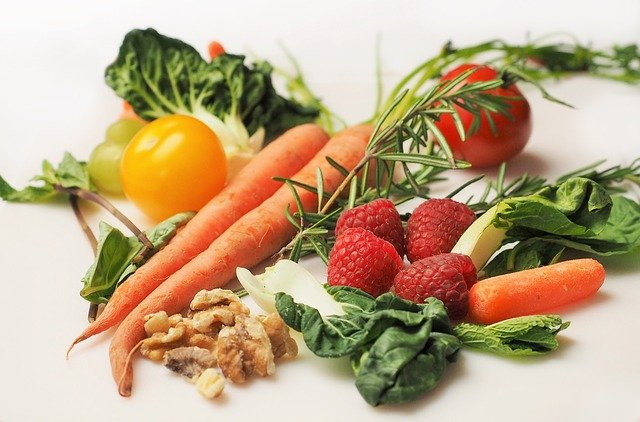 